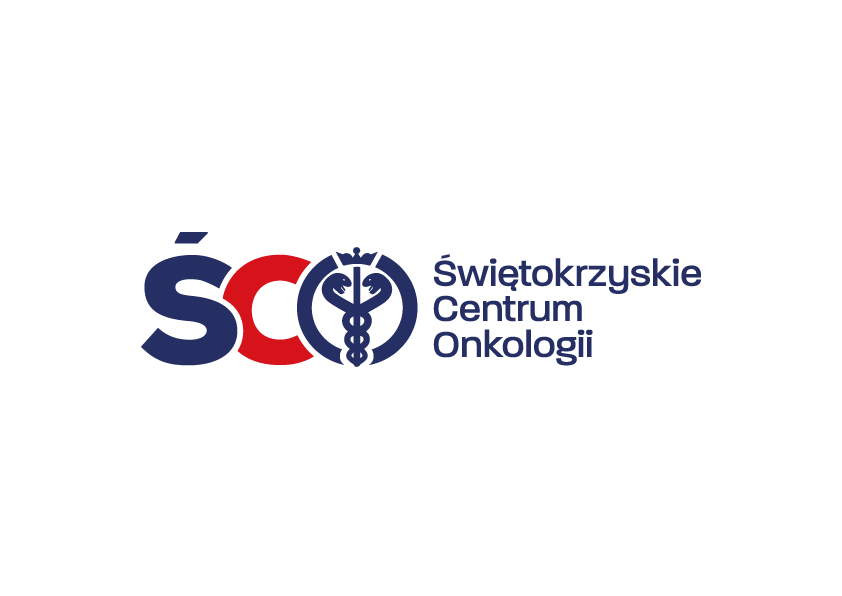 Adres: ul. Artwińskiego 3C, 25-734 Kielce, Sekcja Zamówień Publicznychtel. 41 36 74 280   strona www: http://www.onkol.kielce.pl/ e-mail: zampubl@onkol.kielce.pl / agnieszkajan@onkol.kielce.plInformacja o kwocie na sfinansowanie zamówienia Dot. postępowania na świadczenie usług transportu sanitarnego na potrzeby działalności Świętokrzyskiego Centrum Onkologii w Kielcach 	Działając na podstawie art. 222 ust. 4 ustawy z dnia 11 września 2019 r. – Prawo zamówień publicznych, Zamawiający przekazuje informację dotyczącą kwoty, jaką zamierza przeznaczyć 
na sfinansowanie zamówienia tj.: Pakiet nr 1 – 869 352,00 zł. bruttoPakiet nr 2 –    20 400,00 zł. bruttoIZP.2411.250.2023.AJKielce, dn. 28 listopada 2023 r.